Liste des délégués au conseil communautaire CCTDM 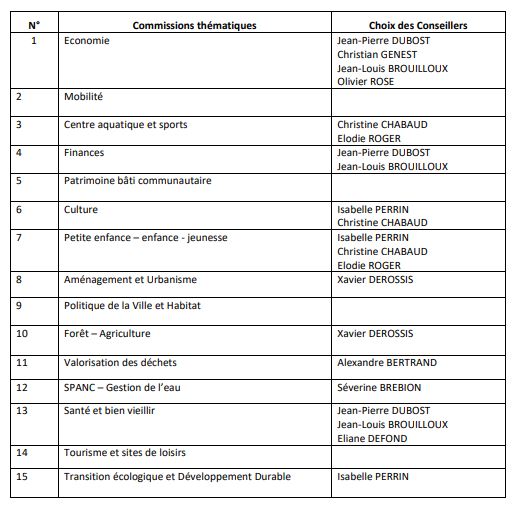 